DOKUMEN-DOKUMEN YANG DIPERLUKAN UNTUK PENDAFTARAN(MAL / TUNTUTAN PERISYTIHARAN STATUS AGAMA)PERHATIAN: Sila sediakan dokumen-dokumen berikut sebelum pendaftaran.Salinan dokumen bertanda ( * ) hendaklah disahkan benar oleh agensi berkenaanSetiap borang permohonan hendaklah diisi dengan kemas, jelas dan mudah untuk dibaca. (TULISAN BERTAIP DIGALAKKAN)Setiap salinan dokumen hendaklah disediakan dengan kertas bersaiz A4.Setiap tuntutan hendaklah didaftarkan oleh Plaintif atau Peguam Syarie yang telah dilantik sahaja.Salinan Saman/ Dokumen PERLU ditambah mengikut bilangan, sekiranya pihak-pihak melebihi daripada  seorang. (jika berkaitan sahaja).Pendaftaran tidak akan diterima (ditolak) JIKA GAGAL mengemukakan dokumen tersebut dengan lengkap.Penggunaan cecair pemadam (liquid paper) adalah dilarang.BAYARAN PENDAFTARANNotis Permohonan Dan Afidavit (RM50.00)(MTS)	Penyampaian Notis Sulh/Saman Oleh Mahkamah (RM1.00 - untuk 3km pertama)* penambahan RM1.00 jika melebihi 3km	Permohonan Interlokutori – Luar Bidangkuasa (Jika Perlu RM10.00)(MTS) Permohonan Interlokutori – Penyampaian Saman Ganti (Jika Perlu RM10.00)(MTS)Perintah Interlokutori (bagi setiap perintah interlokutori yang dikeluarkan)  	(RM10.00)(MTS)Perintah/ Penghakiman (RM25.00)(MTS)Wakalah setiap seorang (RM10.00)Untuk kegunaan pejabat sahaja Nota: tandakan ( ✓ ) pada petak berkenaan. (dokumen yang diterima daripada pelanggan)Disemak	: …………….…..…								Tarikh		:								Disahkan	: …………….…..…Tarikh		:Tuntutan Perisytiharan Status AgamaSeksyen 11(3)(b)(x)Enakmen 6 Mahkamah Syariah Negeri Sabah 2004PERNYATAAN TUNTUTANDI DALAM MAHKAMAH TINGGI SYARIAH DI .....................DI NEGERI SABAHSAMAN NO.: ……………….…………………… ANTARA…………………………………..……………………………. 		PLAINTIF(*NO. K/P/ PASPORT: …………………………………….)DANMAJLIS UGAMA ISLAM SABAH						DEFENDAN BUTIRAN PLAINTIF/ DEFENDANPlaintif dalam kes ini yang bernama ……..……………………..……………………… *No. K/P/ Pasport: ……………...……….. yang kini tinggal di ……..…………..…… ……..…………………………..…………………..………………………………………...Defendan, Majlis Agama Islam Sabah adalah merupakan sebuah badan berkanun beralamat di Block A, Tingkat  5, Bangunan Wisma MUIS, 88737, Kota Kinabalu, Sabah. Plaintif telah dilahirkan pada tarikh ………..…… di ……………………………………Bapa Plaintif bernama ……..……………………..…………………………….....……… *No. K/P/ Pasport: ……..………………………… adalah berbangsa ……………….. dan beragama ……………………… .Ibu Plaintif bernama ……..…………...…………..…………………………….....……… *No. K/P/ Pasport: ……..………………………… adalah berbangsa ……………….. dan beragama ……………………… .Status Plaintif dalam keluarga adalah anak (bilangan dalam keluarga) ……………………… daripada …………………….. orang adik-beradik.Plaintif *tidak/ pernah bersekolah di (Sekolah rendah) ………………………………………. dari tahun ……………..…. hingga ……………..…. dan *ada/ tiada mengambil matapelajaran Pendidikan Agama Islam.Plaintif *tidak/ pernah bersekolah di (Sekolah menengah) …………………………………. dari tahun ……………..…. hingga ……………..…. dan *ada/ tiada mengambil matapelajaran Pendidikan Agama Islam.Plaintif *ada/ tiada menduduki peperiksaan PMR/ SPM tetapi *tidak/ pernah mengambil matapelajaran Pendidikan Agama Islam.Plaintif *tidak/ pernah melanjutkan pelajaran di (Kolej/Universiti/Institut) …………………… …………………………...……….. dari tahun ……………..…. hingga ……………..….Plaintif *pernah/ tidak pernah bernikah pada tarikh ……..…..…… di ………………. …………….………… dengan pasangannya bernama …………………..…………… *No. K/P/ Pasport: …………………...………… .PERENGGAN 13 – HENDAKLAH DIISI SEKIRANYA PERNAH BERCERAI/ KALI PERTAMA DAN RUJU’/NIKAH SEMULAPlaintif *pernah/ tidak pernah bercerai pada tarikh ……..…..…… dengan talaq …………. dan telah *ruju’/ nikah semula pada tarikh ……..…..…… .Plaintif *tidak bercerai/ dalam proses perceraian di Mahkamah ……………….…… .PERENGGAN 15 – HENDAKLAH DIISI JIKA PLAINTIF TELAH BERCERAI Plaintif telah bercerai pada tarikh ……..…..…… di Mahkamah Rendah Syariah ….. …………………………...……….. .Hasil perkahwinan tersebut, Plaintif telah dikurniakan ….… orang anak:……………………………………….. *No. Mykid/ MyKad: ..………….…………..Umur: ……………… tahun. 	        Jantina: *Lelaki / Perempuan.……………………………………….. *No. Mykid/ MyKad: ..………….…………..Umur: ……………… tahun. 	        Jantina: *Lelaki / Perempuan.……………………………………….. *No. Mykid/ MyKad: ..………….…………..Umur: ……………… tahun. 	        Jantina: *Lelaki / Perempuan.……………………………………….. *No. Mykid/ MyKad: ..………….…………..Umur: ……………… tahun. 	        Jantina: *Lelaki / Perempuan.(Sila gunakan lampiran sekiranya ruang tidak mencukupi)Plaintif *tidak bekerja/ bekerja sebagai ……..…………..……………………………… dengan pendapatan sebanyak RM..…………… sebulan.BUTIRAN TUNTUTANPlaintif *pernah/ tidak pernah/ telah memeluk Islam pada tarikh ………..…… di … …………………………………………………... .Plaintif ingin mendapatkan suatu perintah perisytiharan status agama berdasarkan alasan-alasan berikut:…………………………………………………………………………………………. …………………………………………………………………………………………. ………………………………………………………………………………………….…………………………………………………………………………………………. …………………………………………………………………………………………. ………………………………………………………………………………………….…………………………………………………………………………………………. …………………………………………………………………………………………. ………………………………………………………………………………………….…………………………………………………………………………………………. …………………………………………………………………………………………. ………………………………………………………………………………………….(Sila gunakan lampiran sekiranya ruang tidak mencukupi)Plaintif memohon kepada Mahkamah Yang Mulia ini agar meluluskan tuntutan Plaintif selari dengan peruntukkan di bawah Seksyen 11(3)(b)(x) Enakmen 6 Tahun 2004 Enakmen Mahkamah Syariah Sabah 2004 atau apa-apa perintah yang difikirkan patut oleh Mahkamah Yang Mulia ini.Kepada Majlis Ugama Islam Sabah. Defendan yang dinamakan di atas yang beralamat Block A, Tingkat  5, Bangunan Wisma MUIS, 88737, Kota Kinabalu, Sabah.Bertarikh ………………………	         	        ……………………………………………….        					        	        Plaintif (atau Peguam Syarie bagi Plaintif)NOTA: (*sila potong mana yang tidak berkaitan) 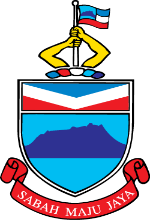     *Untuk diisi oleh Pemohon / Plaintif. Sila isi dengan HURUF BESARBILDOKUMEN YANG DIPERLUKANSEMAKAN PELANGGANSEMAKAN MAHKAMAHPernyataan Tuntutan dan Borang Maklumat Diri3 Salinan*Salinan Kad Pengenalan– Plaintif 3 salinanJika alamat di dalam kad pengenalan bukan dalam bidangkuasa Negeri Selangor, isi Borang Pengesahan Pemastautinan (Boleh didapati di kaunter/ laman web  JKSNS) TEMPOH SAH LAKU ADALAH 6 BULAN DARI TARIKH PENDAFTARANSurat Pengesahan Majikan (Jika Plaintif adalah anggota Polis/         Tentera)3 Salinan*Salinan Sijil Kelahiran Pemohon3 salinan*Salinan Kad / Dokumen Masuk Islam3 salinan*Salinan Surat Perakuan Nikah/ Ruju’/ Cerai3 salinan*Salinan Sijil Kelahiran Anak/ Kad Pengenalan Anak3 salinanSalinan Dokumen Sokongan Yang Berkaitan3 salinanWAKTU PENDAFTARAN & PEMBAYARANMAHKAMAH TINGGI SYARIAHISNIN - KHAMISSesi 1	:     8.00 Pagi  – 12.30 TengahariSesi 2	:     2.00 Petang – 3.00 PetangJUMAATSesi 1   :   8.00 Pagi – 11.30 PagiSesi 2   :   2.00 Petang – 3.00 PetangNOTA : SILA HADIR 30 MINIT SEBELUM WAKTU BAYARAN DITUTUPBORANG MAKLUMAT DIRI(maklumat ini perlu dilengkapkan bersama borang permohonan / tuntutan)PEMOHON / PLAINTIFPEMOHON / PLAINTIFPEMOHON / PLAINTIFPEMOHON / PLAINTIFPEMOHON / PLAINTIF                 RESPONDEN / DEFENDAN                 RESPONDEN / DEFENDAN                 RESPONDEN / DEFENDAN                 RESPONDEN / DEFENDAN                 RESPONDEN / DEFENDANNamaNamaNo. Kad Pengenalan(Sila isi salah satu yang berkenaan)Baru        :Lama       :Tentera / Polis   :Pasport   :Baru        :Lama       :Tentera / Polis   :Pasport   :Baru        :Lama       :Tentera / Polis   :Pasport   :Baru        :Lama       :Tentera / Polis   :Pasport   :No. Kad Pengenalan(Sila isi salah satu yang berkenaan)Baru        :Lama       :Tentera / Polis   :Pasport   :Baru        :Lama       :Tentera / Polis   :Pasport   :Baru        :Lama       :Tentera / Polis   :Pasport   :Baru        :Lama       :Tentera / Polis   :Pasport   :Alamat untuk dihubungiAlamat untuk dihubungiPoskodPoskodPekerjaanPekerjaanTarikh LahirTarikh LahirUmurUmurBangsaBangsaTempat / Negeri AsalTempat / Negeri AsalMaklumat Peguam PlaintifMaklumat Peguam PlaintifMaklumat Peguam PlaintifMaklumat Peguam PlaintifMaklumat Peguam PlaintifMaklumat Peguam DefendanMaklumat Peguam DefendanMaklumat Peguam DefendanMaklumat Peguam DefendanMaklumat Peguam DefendanTetuan (Alamat)Tetuan (Alamat)No. Telefon & E-melNo. Telefon & E-melNo. Sijil Beramal & Tarikh TamatNo. Sijil Beramal & Tarikh TamatSila tandakan (√) sebagai pilihan hebahan makluman prosiding (mySMS / e-mel)Sila tandakan (√) sebagai pilihan hebahan makluman prosiding (mySMS / e-mel)Sila tandakan (√) sebagai pilihan hebahan makluman prosiding (mySMS / e-mel)Sila tandakan (√) sebagai pilihan hebahan makluman prosiding (mySMS / e-mel)Sila tandakan (√) sebagai pilihan hebahan makluman prosiding (mySMS / e-mel)Sila tandakan (√) sebagai pilihan hebahan makluman prosiding (mySMS / e-mel)Sila tandakan (√) sebagai pilihan hebahan makluman prosiding (mySMS / e-mel)Sila tandakan (√) sebagai pilihan hebahan makluman prosiding (mySMS / e-mel)Sila tandakan (√) sebagai pilihan hebahan makluman prosiding (mySMS / e-mel)Sila tandakan (√) sebagai pilihan hebahan makluman prosiding (mySMS / e-mel)No. TelefonNo. TelefonE-melE-mel